Publicado en Madrid el 15/01/2020 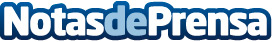 La Fundación Adecco estrena 2020 con más de un centenar de empleos para personas con discapacidadSe demandan perfiles muy diversos en distintos sectores: Servicios Generales, industria, logística y transporte y hostelería. Los interesados deben registrar su candidatura en https://empleo.fundacionadecco.org/ e inscribirse en las ofertas que sean de su interésDatos de contacto:Autor914115868Nota de prensa publicada en: https://www.notasdeprensa.es/la-fundacion-adecco-estrena-2020-con-mas-de-un Categorias: Nacional Sociedad Solidaridad y cooperación Recursos humanos Movilidad y Transporte http://www.notasdeprensa.es